Uppförandekod för medarbetare 202Introduktion och syfteVåra medarbetare utgör grunden för vår verksamhet. Som ett led i vår strävan att alltid vara en ansvarsfull aktör behöver vi ge våra medarbetare förutsättningarna att fatta rätt beslut och alltid agera affärsetiskt och i enlighet med våra riktlinjer, vilka sammanfattas i denna uppförandekod.Vectura är ett fastighetsbolag som skapar värde för människor, företag och samhälle genom att utveckla platser och upplevelser. Vi verkar i hela värdekedjan, vilket innebär att vi är en långsiktig partner under hela resan från markköp och förvärv, projektutveckling och förvaltning. I allt vi gör utgår vi från våra värderingar. Det innebär att vi alltid är: EngageradeProaktivaNyskapandeLångsiktigahållbarhetVårt hållbarhetsramverk utgör plattformen för hur vi arbetar med och säkerställer att hållbarhetsarbetet finns integrerat i verksamheten. Ramverket utgörs av följande grundstenar som även ligger till grund för denna uppförandekod. Du kan läsa mer om detta i vår Hållbarhetspolicy (https://www.vectura.se/om-vectura/hallbarhet/).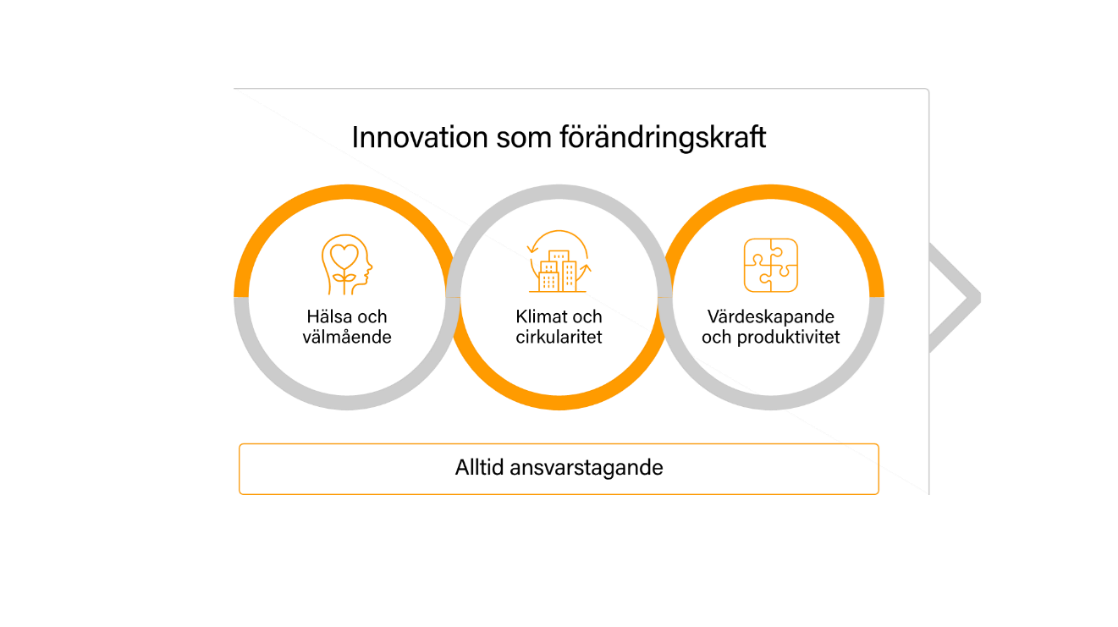 Roller och ansvarUppförandekoden omfattar alla medarbetare och alla delar av Vecturas verksamhet. Samtliga medarbetare förväntas även aktivt söka och ta till sig information och förstå hur de i sin roll i verksamheten påverkar och bidrar till att uppnå Vecturas krav i sitt dagliga arbete. VD tillsammans med ledningen ansvarar för implementering av Uppförandekoden tillika arbetsfördelning av det operativa arbetet i organisationen. Årligen genomförs en obligatorisk utbildning i Uppförandekoden för samtliga medarbetare för vilken VD har ansvaret. För att förebygga incidenter arbetar vi informativt inom organisationen så alla medarbetare har en medvetenhet kring policyn. Vid en eventuell incident vänder man sig i första hand till närmaste chef, VD och HR för stöd.Styrelsen fastställer Uppförandekoden och gör en återkommande årlig bedömning av Uppförandekodens aktualitet samt beslutar om eventuella revideringar. RegelefterlevnadVectura och våra medarbetare ska följa de regelverk som finns i samhället och som sätter ramar för vår verksamhet. Vi ska respektera och följa lagar, förordningar och internationella konventioner och följa bland annat konkurrensregler, miljölagstiftning, näringslivets kod om gåvor och förmåner, avtal och säkerhetskrav.Vår Uppförandekod bygger också på FN Global Compacts 10 principer för mänskliga rättigheter, arbetsrätt, miljö och antikorruption (www.unglobalcompact.org). Principerna baseras på FN:s deklaration om de mänskliga rättigheterna, ILO:s grundläggande konventioner om de mänskliga rättigheterna i arbetslivet, Riodeklarationen samt FN:s konvention mot korruption. implementering och uppföljningVecturas medarbetare ska bekräfta att de verkar i enlighet med Uppförandekoden genom att skriva under denna Uppförandekod. Årligen ska samtliga medarbetare ta del av Uppförandekoden och eventuella revideringar. Vectura förväntar sig att medarbetare står upp för en hög etisk standard. Information om misstanke kring att det förekommer överträdelse av lagar och bestämmelser, eller att nedan nämnda punkter i Uppförandekoden för medarbetare inte efterlevs, ska rapporteras till närmsta chef. Om detta, av olika skäl, inte är lämpligt, kan Vecturas Whistleblower-funktion användas (https://report.whistleb.com/vecturafastigheter). Den externa Whistleblower-funktionen är en instans dit alla medarbetare, samarbetspartners, leverantörer eller underleverantörer anonymt kan vända sig. Vectura accepterar inga negativa konsekvenser för medarbetare, som i god tro, rapporterar misstänka överträdelser. Brott mot Uppförandekoden kan leda till disciplinära åtgärder för den enskilde medarbetaren. Handlingar som bryter mot Uppförandekoden kan även skada bolagets anseende och leda till rättsliga åtgärder mot bolaget och dess medarbetare. Exempel på rättsliga konsekvenser till följd av handlingar som bryter mot Uppförandekoden är t ex givande eller tagande av muta, handel med inflytande och vårdslös finansiering av mutbrott. affärsetik och antikorruption6.1 Affärsetik och intressekonflikter Vecturas verksamhet ska alltid bedrivas enligt god affärssed, främja fri konkurrens och hålla en hög etisk standard. Våra medarbetare ska alltid agera ansvarsfullt och etiskt i våra affärsrelationer. Mer specifikt så innefattar detta följande: Vi fattar inga affärsbeslut baserat på personliga intressen eller privata relationer. Detta gäller vid såväl förvärv, upphandling av leverantör som nyanställning av medarbetare. Vi är en partner att lita på och följer alltid ingångna avtal.Ett försök att påverka någons sätt att utföra sitt arbete genom att ge, erbjuda eller utlova otillbörliga fördelar definieras som en muta och är inte tillåtet att erbjuda eller acceptera.  Vectura arbetar endast med affärspartners och leverantörer som bedriver laglig verksamhet som finansieras med legala medel. Vectura bör vara uppmärksam på misstänkta fall av penningtvätt och undersöka potentiella samarbetspartners verksamhet, historia och ursprunget av finansiella medel.  Vi främjar alltid den fria konkurrensen. Prissamverkan, kartellbildning eller missbruk av marknadsställning får inte förekomma. Vectura arbetar ytterst sällan med transaktioner som görs för att vinna kommersiella fördelar, så kallad sponsring. I det fall att detta förekommer så väljer vi alltid aktiviteter med en tydlig koppling till vår verksamhet eller våra värderingar och aldrig med syfte att skaffa oss otillbörliga fördelar.  6.2 Motverka korruptionVectura ska alltid undvika risker för överträdelser av mutbrottslagstiftning och annan otillbörlig påverkan. Vecturas riktlinjer bygger på Näringslivskoden från Institutionen för mutor (https://www.institutetmotmutor.se/skrifter/naringslivskoden/). Det innebär att ingen medarbetare får lämna, utlova eller erbjuda en otillbörlig förmån eller ta emot, godta ett löfte om eller begära en otillbörlig förmån för utövandet av anställningen eller uppdraget. Att begära eller avge någon form av löfte i samband med en förmån är inte tillåtet. Med otillbörlig menas att förmånen påverkar hur mottagaren utför sitt jobb eller uppdrag. För gåvor och representation gäller följande: All representation och gåvor ska präglas av öppenhet och måttfullhet, det vill säga, grundläggande är att kommunikation kring ovan ska kunna ske helt utan negativ inverkan på medarbetaren och Vecturas rykte.  All representation och gåvor ska alltid ha ett naturligt samband med affärsrelationen.Det är en självklarhet att ingen representation utöver praxis i branschen eller normal affärsverksamhet ska förekomma. Ett ömsesidigt ansvar finns hos alla medarbetare för att motverka beteenden som kan misstolkas och riskerar att skapa en osund relation till leverantörer och samarbetspartners. Vecturas medarbetare ska inte ta emot eller ge personliga gåvor eller tjänster.Särskild försiktighet ska vidtas i kontakter med myndighetspersoner och offentlig upphandling. 6.3 Politisk ställningVectura tar ej någon politisk position och deltar ej i några initiativ som kan betraktas som politiskt ställningstagande. Finansiellt stöd till politiska partier lämnas ej. 6.4 Informationshantering och personlig integritetKonfidentiell information som rör Vecturas medarbetare eller våra leverantörers verksamhet får enbart användas för det ändamål den är avsedd. På Vectura värnar vi om den personliga integriteten. Vi eftersträvar alltid att skydda personuppgifter på lämpligt sätt och följa alla vid var tid gällande regelverk om behandling av personuppgifter. Vectura sparar endast information om medarbetare så länge som de behövs för sitt syfte som arbetsgivare. Information kring lön sparas så länge det behövs enligt bokföringslagen. Samtliga medarbetare förväntas följa den rådande Dataskyddsförordningen, som reglerar hur personuppgifter får användas. Läs mer om hur vi hanterar data här: https://www.vectura.se/integritetspolicy/.mänskliga rättigheter7.1 Mänskliga rättigheter Vectura verkar för en jämställd, hälsosam och sund arbetsplats. Vi stödjer och respekterar alltid internationellt deklarerade mänskliga rättigheter och behandlar våra anställda, leverantörer och samarbetspartners rättvist, jämställt och med respekt för alla människors lika värde. Läs mer om ansvar för leverantörer och samarbetspartners i vår Uppförandekod för leverantörer (https://www.vectura.se/om-vectura/hallbarhet/). 7.2 Mångfald, inkludering, likabehandling och motverkan av diskriminering Vectura strävar efter mångfald och jämställdhet inom alla delar av företaget och vi arbetar för att ha en organisation som är ett föredöme och att uppmuntra till engagemang inom frågan hos våra anställda. Samtliga medarbetare ska ha rätt till lika möjlighet till anställning, utbildning, befordran och utveckling inom företaget. Vectura strävar efter en inkluderande och öppen kultur där alla medarbetare upplever att man har möjlighet att påverka och åsikter beaktas. Diskriminering, oavsett grund, får inte förekomma vid vare sig rekryteringsförfarande, lönesättning, utbildning, befordran eller uppsägning. Vectura ansvarar för att se till att trakasserier, mobbning, hot, förtryck eller annan kränkande behandling inte förekommer på arbetsplatsen. Vi arbetar även för att förebygga diskriminering genom aktiva åtgärder och enligt Diskrimineringslagens krav samt DO:s riktlinjer (https://www.do.se/). Som medarbetare har du rätt till en arbetsplats fri från diskriminering, hot och annan kränkande behandling och du har en skyldighet att själv bidra till en god, respektfull och inkluderande arbetsmiljö. 7.3 Föreningsfrihet Vectura respekterar samtliga medarbetares rättighet att organisera sig i fackföreningar samt deras möjlighet till kollektiva förhandlingar utan rädsla för bestraffning, hot eller ofredande.arbetsvillkor och arbetsmiljö8.1 ArbetsvillkorVectura ska erbjuda trygga arbetsvillkor och veckoarbetstider som inte överstiger den lagliga gränsen, samt rätt till veckovila enligt gällande lag. Samtliga medarbetare har rätt till grundläggande delar så som skriftliga anställningsavtal, lagstadgad ledighet inklusive sjuk-och föräldraledighet och utbetalning av lön regelbundet, på utsatt tid och till fullo. 8.2 Arbetsmiljö och säkerhet Vectura står för en trygg och hälsosam arbetsmiljö för våra medarbetare. Vi har ett proaktivt förhållningssätt till hälsa och säkerhet där alla anställda ska har rätt till arbetsglädje och en arbetsmiljö fri från negativ stress. Vectura erbjuder samtliga medarbetare kompetensutveckling, hälso-och friskvård samt privat sjukvårdsförsäkring, rehabilitering och inkomstutfyllnad vid långvarig sjukdom. Vi vill erbjuda våra medarbetare förutsättningar att kombinera sin yrkesroll med föräldraskap och erbjuder som ett led i detta utökat bidrag vid föräldraledighet. Samtliga medarbetare omfattas även av olycksfallsförsäkring. Som medarbetare ansvarar du för att alltid utgå från säkerhet i första hand och att alltid rapportera tecken på osäkra eller ohälsosamma arbetsmiljöer eller situationer. 8.3 Riktlinjer för alkohol och drogerVectura vill erbjuda en säker och trivsam arbetsplats med väl fungerande medarbetare. Vi vill förhindra skadligt bruk bland våra anställda och således undvika ohälsa, olyckor, onödiga kostnader samt värna om en god arbetsmiljö. Personligt ansvarstagande och ett seriöst förhållningssätt till alkohol och droger är en förutsättning för att kunna förebygga problem. Alla medarbetare ska vara nyktra och drogfria på arbetsplatsen. ekonomiskt ansvarVectura ska alltid verka för att bibehålla en sund finansiell ställning. Genom att generera stabil och uthållig lönsamhet skapas förutsättningar för att utveckla verksamheten vidare. Denna förmåga utgör basen för att skapa ett hållbart företag som kan agera långsiktigt. En god lönsamhet möjliggör investeringar för framtiden, tillväxt och fler arbetstillfällen och bidrar även till en reducerad finansiell och operationell risk. Samtliga medarbetare förväntas känna till och agera ansvarsfullt i enlighet med dessa riktlinjer för att säkerställa att vi tillsammans tar ett långsiktigt ansvar för de fastigheter vi utvecklar, förvaltar och äger. Mer information om detta hittar du i vår Hållbarhetspolicy. Ekonomiskt ansvar innebär även att Vectura alltid redovisar ekonomiska transaktioner enligt fastställda redovisningsprinciper och gällande lagstiftning. Vår redovisning präglas alltid av transparens och korrekthet. Miljö- och klimatpåverkanVectura bidrar till en varaktig och hållbar utveckling genom att minska verksamhetens direkta- och indirekta påverkan på miljö och klimat och vårt miljöarbete bygger på den så kallade försiktighetsprincipen. Vi arbetar för att vara ledande i att bygga och förvalta fastigheter med minimal miljöpåverkan och driver utvecklingen mot cirkulära materialflöden. Vectura arbetar alltid aktivt tillsammans med hyresgäster för att minska miljöpåverkan och driver även samarbeten med leverantörer och samarbets-partners för att hitta nya lösningar och innovationer som kan bidra till mer hållbara fastigheter. I våra upphandlingsprocesser ställs tydliga krav på våra leverantörer och vi prioriterar de som uppfyller kraven. Alla medarbetare förväntas känna till och bidra till de höga ambitioner som Vectura har inom miljö och klimat. Mer information om detta hittar du i vår Hållbarhetspolicy. 